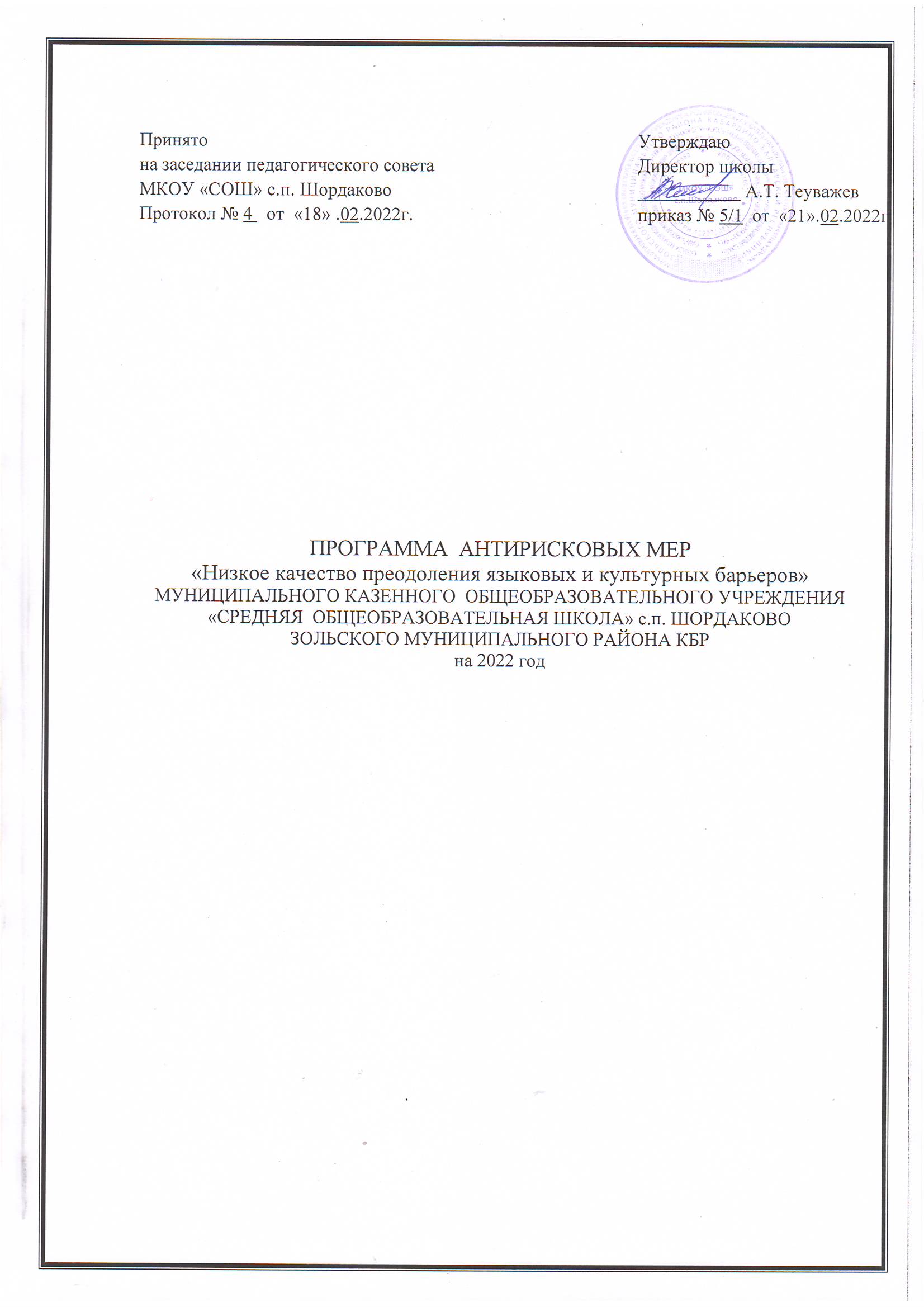  Программа антирисковых мер «Низкое качество преодоления языковых и культурных барьеров»    В МКОУ «СОШ» с.п. Шордаково в основном обучается этнически однородный контингент обучающихся и особо не составляет проблемы, как на взаимоотношения детей и подростков между собой, так и на взаимоотношения с педагогами. Но некоторые из детей при поступлении в школу имеют языковой барьер, так как в семьях разговаривают на родном (кабардинском ) языке, а родители в связи с отсутствием работы в селе вынуждены выезжать на заработки за пределы села и дети представлены сами себе. Задача данной дорожной карты заключается в дифференцированном подходе к поставленной проблеме, что позволяет не только адаптировать детей имеющих языковой барьер и развивать склонности, способности и интересы. Цель и задачи реализации программы          2.1. Разработать комплекс мероприятий, направленных на преодоление языкового барьера и формирование навыков устной речи. Создать условия для формирования и развития функциональной грамотности учащихся. Координация усилий семьи, образовательной организации и социума в обучении и воспитании обучающихся, для которых русский язык не является родным, и имеются проблемы в его освоении. 	3. 	Целевые показатели 3.1. Доля педагогических работников (в том числе молодых педагогов), повысивших профессиональную квалификацию на курсах повышения квалификации, семинарах, вебинарах по методикам работы с детьми, для которых русский язык не является родным, составит 5% от общего количества педагогов образовательной организации. 3.2. Доля обучающихся,  для которых русский язык не является родным, и имеются проблемы в его освоении, снизится на 30% от общего количества обучающихся образовательной организации, имеющих проблемы в освоении русского языка. Методы сбора и обработки информации. 4.1. Анкетирование участников образовательных отношений, наблюдение - оперативное выявление обучающихся, для которых русский язык не является родным и имеются проблемы в его освоении. Количественный и качественный анализ полученной информации. 4.2.Анкетирование – беседа с  учащимися при приеме в школу. Сроки реализации программы.    Первый этап март–июнь 2022г, второй этап июнь - декабрь 2022. Меры мероприятия по достижению цели и задач. 1.Обучение педагогов на курсах повышения квалификации, семинарах, вебинарах по методикам работы с детьми, для которых русский язык не является родным. 6.2. Оперативное выявление обучающихся, для которых русский язык не является родным и имеются проблемы в его освоении. 6.3.Организация дополнительных занятий по русскому языку  с будущими первоклассниками для устранения трудностей в понимании речи, общения и освоения образовательной программы. 6.4.Организация мероприятий внеурочной и досуговой деятельности с вовлечением членов семей обучающихся, для которых русский язык не является родным для устранения психологической напряженности, снятия социальных барьеров. Ожидаемые конечные результаты реализации Программы. 7.1.Обучение 2-х педагогов на курсах повышения квалификации, семинарах, вебинарах по методикам работы с детьми, для которых русский язык не является родным. 7.2.Положительная динамика сформированности УУД обучающихся. 7.3.Вовлеченность детей, для которых русский язык не является родным, в мероприятия внеурочной и досуговой деятельности. 8.Исполнители. Заместители директора по УВР Мальсургенова К.А. , зам. директора по ВР Бугова З.А., учителя начальных классов, учителя русского языка и литературы. Приложение«Дорожная карта» реализации программы антирисковых мер по преодолению языковых и культурных барьеровв МКОУ «СОШ» с.п. ШордаковоЗадача Мероприятие Мероприятие Сроки реализации Сроки реализации Сроки реализации Показатели реализации Ответственные Ответственные Участники Обучить педагогов на курсах повышения квалификации, семинарах, вебинарах по методикам работы с обучающимися, для которых русский язык не является родным. Обучение 1-го педагога на курсах повышения квалификации, семинарах, вебинарах по методикам работы с детьми, для которых русский язык не является родным. Обучение 1-го педагога на курсах повышения квалификации, семинарах, вебинарах по методикам работы с детьми, для которых русский язык не является родным. март - август март - август март - август Учитель 1-го класса Заместитель директора по УВР Заместитель директора по УВР Учителя 1.Определение уровня подготовки для обучения в классе Диагностика уровня обучения Диагностика уровня обучения При приеме в школу с 01.04.2022г. При приеме в школу с 01.04.2022г. При приеме в школу с 01.04.2022г. Итоги анкетирования, беседы итоговая справка Классный руководитель, учителя -предметники Классный руководитель, учителя -предметники Учащиеся 2. Изучение медицинской карты ребенка Диагностика уровня здоровья ребенка Диагностика уровня здоровья ребенка июль-август июль-август июль-август Анализ карт педиатр, медсестра педиатр, медсестра Учащиеся 3. Изучение уровня развития устной и письменной речи ребенка Диагностика устной и письменной речи ребенка Диагностика устной и письменной речи ребенка сентябрь сентябрь сентябрь Итоги справка Учитель нач. классов, педагог – психолог Учитель нач. классов, педагог – психолог Учащиеся 4.Предварительная оценка психического здоровья ребенка Диагностика психического здоровья, оценка наличия уровня стресса Диагностика психического здоровья, оценка наличия уровня стресса август август август Анкетирование беседаПедагог-психолог Педагог-психолог Учащиеся 5. Социальная карта ребенка Диагностика социальной Диагностика социальной август-сетябрь август-сетябрь август-сетябрь Диагностическая карта Классный руководительКлассный руководительУчащиеся характеристики семьи, обследование жилищно-бытовых условий характеристики семьи, обследование жилищно-бытовых условий ребенка ребенка Образовательная деятельность Образовательная деятельность Образовательная деятельность Образовательная деятельность Образовательная деятельность Образовательная деятельность Образовательная деятельность Образовательная деятельность Образовательная деятельность Образовательная деятельность 1. Помощь в обучении ребенку в процессе адаптации и социализации Методическое объединение 1. Помощь в обучении ребенку в процессе адаптации и социализации Методическое объединение 1. Помощь в обучении ребенку в процессе адаптации и социализации Методическое объединение 1. Помощь в обучении ребенку в процессе адаптации и социализации Методическое объединение в течении года Руководители МО ОУ 2. Одаренные дети 2. Одаренные дети Участие детей в разработке учебных проектов Участие детей в разработке учебных проектов в течении года Участие в олимпиадах, конкурсах Участие в олимпиадах, конкурсах Заместитель директора по  УВР Учащиеся Учащиеся 3. Русский язык подготовитель ная группа к школе 3. Русский язык подготовитель ная группа к школе Дополнительные занятия по подготовке детей к обучению в школе Дополнительные занятия по подготовке детей к обучению в школе октябрь-январь Справка информация Справка информация Заместитель директора по УВРУчащиеся Учащиеся 4. Помощь в обучении ребенку4. Помощь в обучении ребенкуПроведение открытыхзанятий по урочной ивнеурочной деятельности поформированию языковойграмотности у обучающихсяПроведение открытыхзанятий по урочной ивнеурочной деятельности поформированию языковойграмотности у обучающихсяв течении годаСправка информацияСправка информацияУчащиеся Учащиеся Учащиеся 5. Помощь в обучении ребенку5. Помощь в обучении ребенкуОбязательныедополнительные занятия икультурные мероприятия длядетей, плохо владеющихили невладеющих русскимязыком (просмотр фильмов,использованиекомпьютерных языковыхпрограмм, участие втеатральных постановках,коллективные чтения книг)Обязательныедополнительные занятия икультурные мероприятия длядетей, плохо владеющихили невладеющих русскимязыком (просмотр фильмов,использованиекомпьютерных языковыхпрограмм, участие втеатральных постановках,коллективные чтения книг)в течении годаСправка информацияСправка информацияЗаместитель директора по УВРУчащиеся Учащиеся Воспитательная деятельность Воспитательная деятельность Воспитательная деятельность Воспитательная деятельность Воспитательная деятельность Воспитательная деятельность Воспитательная деятельность Воспитательная деятельность Воспитательная деятельность Воспитательная деятельность 1. Мир толерантности 1. Мир толерантности Неделя толерантности в ОУ Неделя толерантности в ОУ По воспитательному плану школы Участие в конкурсах Участие в конкурсах Заместитель директора по ВР, педагог- классные руководители, учителя Учащиеся Учащиеся 2. «Я за здоровый образ жизни!» 2. «Я за здоровый образ жизни!» Конкурс детских рисунков Конкурс детских рисунков по плану классных руководителей тренинг тренинг классные руководители Учащиеся Учащиеся 3. Школа - территория здоровья и спорта 3. Школа - территория здоровья и спорта Приобщение детей к участию в спортивных секциях, спортивных соревнованиях Приобщение детей к участию в спортивных секциях, спортивных соревнованиях в течении года тренинг тренинг Учителя физкультуры Учащиеся Учащиеся 4. Школа - территория культуры и нравственности 4. Школа - территория культуры и нравственности Приобщение детей к участию в кружках эстетического развития и воспитания Приобщение детей к участию в кружках эстетического развития и воспитания в течении года тренинг тренинг Руководители кружков Учащиеся Учащиеся 5. Я — личность 5. Я — личность Участие в работе школьной детско-юношеской организации Участие в работе школьной детско-юношеской организации в течении года тренинг тренинг Классные руководители, родители (законные представители) Учащиеся Учащиеся 6. Я и мое будущее! 6. Я и мое будущее! Разработка портфолио ребенка Разработка портфолио ребенка  в течении годатренинг тренинг Заместитель директора по ВР, классные руководителиУчащиеся Учащиеся 7. Школа - территория возможностей 7. Школа - территория возможностей Участие детей в воспитательных мероприятиях ОУ, в олимпиадах Участие детей в воспитательных мероприятиях ОУ, в олимпиадах в течении года тренинг тренинг Заместитель директора по ВР, классные руководители, предметники, педагог-психолог Учащиеся Учащиеся 